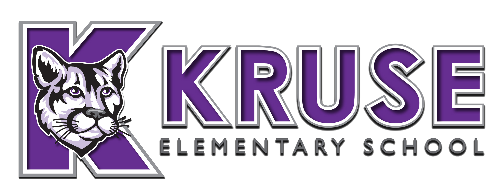 KINDERGARTEN 2022-2023Welcome incoming Kindergarten Families! We are so happy to have you soon be a part of our school community. Kindergarten Orientation:  January 5th, 2022, 5:30-6:30pm, Media CenterSchool Tours:  January 6th, 2022, 3:45-4:15pm or January 10th, 2022, 3:45-4:15pmKindergarten Registration Day:  January 20th, 8:00am-4:30pmThis designated registration day is for parents who need to register in person or need help with the registration process.  The office staff is available to make copies of required documents, answer questions and provide registration paperwork. Online Registration Page – opens January 3rd, 2022.  Required documents can be uploaded on this site.Required Documents:  Immunization Records			 Birth Certificate or Passport			 Proof of Address (Current bill, statement or Lease Agreement)Registration Info- Tamy Newman, tnewman@psdschools.org 970-488-5625Health Info: Serena Young,  syoung@psdschools.org 970-488-5631School choice and general info: Kirk Samples, Principal, ksamples@psdschools.org 970-488-5625Kindergarten Specific Info - Ask the Teachers: Karen Langreck - klangreck@psdschools.orgCori Capitano -  ccapitano@psdschools.org Kaitlin Summers - kaitlins@psdschools.orgThe school choice deadline is Friday, January 21st. For more information and to apply for school choice, visit this link https://www.psdschools.org/schools/school-options-choiceWe look forward to having you join us and become a Kruse Cougar!